ທລຍ ເສີມສ້າງຄວາມເຂັ້ມແຂງໃຫ້ແກ່ພະນັກງານຂັ້ນເມືອງ ແລະ ບ້ານ	ວັນທີ 24-29 ກັນຍາ 2020 ກອງທຶນຫຼຸດຜ່ອນຄວາມທຸກຍາກ(ທລຍ), ກະຊວງກະສິກໍາ ແລະ ປ່າໄມ້ ໄດ້ຈັດກອງປະຊຸມແນະນໍາ ແລະ ບັ້ນຝຶກອົບຮົມວຽກງານປັບປຸງຊີວິດການເປັນຢູ່ ສົ່ງເສີມໂພຊະນາການ ຂຶ້ນທີ່ເມືອງໄຊ, ແຂວງອຸດົມໄຊ.ກອງປະຊຸມ ຝຶກອົບຮົມດັ່ງກ່າວ ໃຫ້ກຽດເປັນປະທານ ໂດຍ ທ່ານ ປອ. ຄໍາພອນ ມູນລະໄມ ກຳມະ ການພັກແຂວງ, ຫົວໜ້າພະແນກກະສິກໍາ ແລະ ປ່າໄມ້ແຂວງ ແລະ ທ່ານ ສີສະຫວັດ ເກີດກອງ ຮອງຜູ້ອໍານວຍການ ກອງທຶນຫຼຸດຜ່ອນຄວາມທຸກຍາກ. ຊຶ່ງວິທະຍາກອນສ່ວຍໃຫ່ຍແມ່ນຫົວໜ້າຂະແໜງການຕ່າງໆຂອງ ທລຍ ສູນກາງ, ສ່ວນຜູ້ເຂົ້າຮ່ວມ ແມ່ນຫົວໜ້າຂະແໜງການກ່ຽວຂ້ອງ, ຜູ້ປະສານງານ ແລະ ຜູ້ຊ່ວຍຜູ້ປະສານງານ ທລຍ  ແຂວງອຸດົມໄຊ ແລະ ຜົ້ງສາລີ, ຫົວໜ້າທິມງານ ທລຍ ຂັ້ນເມືອງ, ພະນັກງານ ທລຍ ຂັ້ນບ້ານຂອງ 2 ແຂວງດັ່ງກ່າວ, ລວມທັງໝົດ 79 ທ່ານ, ຍິງ 29 ທ່ານ.	ຈຸດປະສົງຂອງກອງປະຊຸມ ແລະ ບັ້ນຝຶກອົບຮົມແມ່ນເພື່ອເຮັດໃຫ້ບັນດາພະນັກງານໂຄງການ ທີ່ຢູ່ຂັ້ນບ້ານໄດ້ມີຄວາມຮູ້ ແລະ ຄວາມເຂົ້າໃຈ ເຊື່ອມຊືມແນວທາງນະໂຍບາຍຂອງພັກ, ລັດຖະບານ ໃນການພັດທະນາຊົນນະບົດ ແລະ ລຶບລ້າງຄວາມທຸກຍາກ, ດ້ານທິດສະດີ, ຫຼັກການ, ທິດທາງໜ້າທີ່ຂອງການລົງຈັດຕັ້ງປະຕິບັດວຽກງານຢູ່ຮາກຖານ, ຄວາມຮູ້ດ້ານວິຊາສະເພາະ ກ່ຽວກັບການປັບປຸງຊີວິດການເປັນຢູ່ ສົ່ງເສີມໂພຊະນາການໃນຂອບເຂດຂອງໂຄງການ.  ເພື່ອແລກປ່ຽນບົດຮຽນກ່ຽວກັບການຈັດຕັ້ງປະຕິບັດວຽກງານດັ່ງກ່າວນີ້ ຮ່ວມກັບອົງການປົກຄອງທ້ອງຖິ່ນ, ຂະແໜງ ການກ່ຽວຂ້ອງ ແນໃສ່ການປັບປຸງຂອດປະສານກັບບັນດາໂຄງການຢູ່ໃນພື້ນທີ່ດຽວກັນ, ໃຫ້ຈັດຕັ້ງປະຕິບັດເປັນເອກະພາບໄປລວງດຽວກັນ. ເພື່ອຮັບປະກັນການເຂົ້າຮ່ວມຂອງທຸກຂະແໜງການ ກໍ່ຄືຄວາມເປັນເຈົ້າຂອງປະຊາຊົນ, ທັງເປັນການຕີລາຄາຖອດຖອນບົດຮຽນໃນເບື້ອງຕົ້ນຕໍ່ລິເລີ່ມຈັດຕັ້ງປະຕິບັດໂຄງການໃນໄລຍະ 6 ເດືອນຜ່ານມາ ແລະ ເອກະພາບກັນດ້ານທິດທາງວຽກງານຈຸດສຸມ 6 ເດືອນທ້າຍ ປີ 2020 ໂດຍກໍານົດ ແລະ ວາງແຜນການເຄື່ອນໄຫວຮ່ວມກັນດ້ານການຝຶກອົບຮົມໃຫ້ພະນັກງານຂັ້ນບ້ານ ແລະ ການນໍາພາປະຕິບັດວຽກຕົວຈິງ ຢູ່ເຂດເປົ້າໝາຍຂອງໂຄງການ.ທ່ານ ປອ. ຄໍາພອນ ມູນລະໄມ, ກຳມະການພັກແຂວງ, ຫົວໜ້າພະແນກກະສິກໍາ ແລະ ປ່າໄມ້ແຂວງ ໄດ້ໃຫ້ທັດສະນະໃນເວລາກ່າວເປີດກອງປະຊຸມ ແລະ ບັ້ນຝຶກອົບຮົມວ່າ:	 ກອງທຶນຫຼຸດຜ່ອນຄວາມທຸກຍາກ (ທລຍ) ເປັນກອງທຶນຂອງລັດຖະບານ ສ້າງຕັ້ງຂຶ້ນມາໃນປີ 2002, ດຳລັດເລກທີ: 10/ນຍ, ຈັດຕັ້ງປະຕິບັດຢູ່ 10 ແຂວງ, ສຳລັບ ແຂວງອຸດົມໄຊ ຂອງພວກເຮົາທີ່ໄດ້ຮັບທຶນສືບຕໍ່ໂຄງການ ໃນໄລຍະເພີ່ມທຶນ ທລຍ 3 ນີ້ ຊຶ່ງມີໄລຍະຂອງໂຄງການ ແຕ່ປີ (2020-2024). ໃນຊ່ວງຈັດຕັ້ງປະຕິບັດວຽກງານຂອງໂຄງການ ໄລຍະທີ I ແລະ ໄລຍະທີ II ເຖິງແມ່ນວ່າ ທຶນຮອນມີຈໍາກັດກໍ່ຕາມ ແຕ່ຖ້າທຽບກັບຄວາມຮຽກຮ້ອງຕ້ອງການ ຂອງທ້ອງຖິ່ນຮາກຖານຊົນນະບົດ ຫ່າງໄກສອກຫຼີກ ທຸລະກັນດານ, ແຕ່ກອງທຶນດັ່ງກ່າວ ກໍ່ສາມາດປະກອບສ່ວນຊ່ວຍລັດຖະບານ  ແກ້ໄຂບັນຫາຄວາມຈຳເປັນພື້ນຖານໃຫ້ແກ່ປະຊາຊົນບັນດາເຜົ່າ ຄຽງຄູ່ໄປກັບການສ້າງຄວາມເຂັ້ມແຂງໃຫ້ອຳນາດການປົກຄອງທ້ອງຖິ່ນ ແລະ ສ້າງຄວາມອາດສາມາດໃຫ້ຊຸມຊົນໄດ້ເປັນຢ່າງດີ ແລະ ມີຜົນສໍາເລັດຢ່າງເປັນຮູບປະທໍາ.ການທີ່ ທລຍ ໄດ້ຮັບທຶນເພີ່ມຕື່ມນີ້ ກໍຍ້ອນຜົນງານການຈັດຕັ້ງປະຕິບັດທີ່ເປັນຮູບປະທຳຮັບປະກັນໄດ້ລະ ບຽບຫຼັກການ ແລະ ມີຄວາມໂປ່ງໃສຂອງໂຄງການໄລຍະຜ່ານມາ. ສະນັ້ນ, ບັນດາຜູ້ໃຫ້ທຶນ ກໍ່ຄືທະນາຄານໂລກ,ຈຶ່ງສືບ ຕໍ່ໃຫ້ການຊ່ວຍເຫຼືອລັດຖະບານຢູ່ 4 ແຂວງພາກຕຶ່ມອີກ.ອິງໃສ່ ຈຸດປະສົງຂອງກອງປະຊຸມ ບັນດາເນື້ອໃນ ທີ່ຈະນໍາສະເໜີຈະກວມເອົາຫຼາກຫຼາຍຫົວຂໍ້ ຊຶ່ງຄູຝຶກ ແມ່ນມາຈາກບັນດາຫົວໜ້າຂະແໜງ ແລະ ທີ່ປຶກສາທີ່ມີປະສົບການຂອງ ທລຍ ສູນກາງ. ບັນດາຫົວຂໍ້ຝຶກອົບຮົມນັ້ນ ລ້ວນແຕ່ເປັນການຊຸກຍູ້ສົ່ງເສີມເຮັດໃຫ້ພະນັກງານ ທລຍ ໃນແຕ່ລະຂັ້ນເວົ້າລວມ ເວົ້າສະເພາະແມ່ນພະນັກງານໂຄງການ ທລຍ ຂັ້ນບ້ານມີຄວາມຮູ້ ແລະ ຄວາມເຂົ້າໃຈຕໍ່ການຈັດຕັ້ງປະຕິບັດໂຄງການ, ພ້ອມນັ້ນຍັງຈະໄດ້ເຊື່ອມຊືມແນວທາງນະໂຍບາຍຂອງໂຄງການ ກໍ່ຄືແນວທາງນະໂຍບາຍຂອງພັກ, ລັດຖະບານດ້ານການພັດທະນາຊົນນະບົດ ແລະ ລຶບລ້າງຄວາມທຸກຍາກ, ທັງທາງດ້ານທິດສະດີ ແລະ ລະບຽບຫຼັກການ ກໍຄືໜ້າທີ່ຄວາມຮັບຜິດຊອບ ຂອງພະນັກງານທີ່ຈະກຽມພ້ອມລົງໄປປະຈໍາການຢູ່ຮາກຖານທ້ອງຖິ່ນ.ການແລກປ່ຽນບົດຮຽນກ່ຽວກັບການຈັດຕັ້ງປະຕິບັດວຽກງານດັ່ງກ່າວ ກັບອົງການປົກຄອງ ແລະ ຂະແໜງ ການແນໃສ່ປັບປຸງຂອດປະສານກັບບັນດາໂຄງການຢູ່ໃນພື້ນທີ່ດຽວກັນໃຫ້ຈັດຕັ້ງປະຕິບັດເປັນເອກະພາບໃຫ້ໄປລວງດຽວກັນ ແມ່ນຂອດສໍາຄັນ ທີ່ຕ້ອງໄດ້ເອົາໃຈໃສ່ຕຶ່ມ ເພື່ອຮັບປະກັນການເຂົ້າຮ່ວມຂອງທຸກຂະແໜງກໍ່ຄືຄວາມເປັນເຈົ້າຂອງປະຊາຊົນ ພ້ອມທັງເປັນການຕີລາຄາຖອດຖອນບົດຮຽນເບື້ອງຕົ້ນໃນການລິເລິ່ມຈັດຕັ້ງປະຕິບັດໂຄງການໄລຍະ 6 ເດືອນຜ່ານມາ, ເອກະພາບກັບທິດທາງວຽກງານຈຸດສຸມ 6 ເດືອນທ້າຍປີນີ້  ໂດຍໃຫ້ມີການກຳນົດ ແຜນການເຄື່ອນ ໄຫວ ການຝຶກອົບຮົມໃຫ້ພະນັກງານຂັ້ນບ້ານ ແລະ ການນໍາພາປະຕິບັດວຽກຕົວຈິງ ຢູ່ເຂດເປົ້າໝາຍຂອງໂຄງການຮ່ວມກັນ. ທັງໝົດນັ້ນ, ລ້ວນແຕ່ແມ່ນຫົວຂໍ້ທີ່ມີລັກສະນະຍຸດທະສາດສຳຄັນ, ຕັດສິນຕໍ່ການຈັດຕັ້ງປະຕິບັດນະໂຍບາຍຂອງການປະຕິບັດຍຸດທະສາດການພັດທະນາເສຖະກິດ-ສັງຄົມ, ການປະຕິບັດພັນທະການເຕີບໂຕ ແລະ ລຶບລ້າງຄວາມທຸກຍາກ, ການຫັນວຽກງານ 3 ສ້າງລົງສູ່ລວງເລິກ, ລວມທັງ ການແບ່ງຂັ້ນຄຸ້ມຄອງ ແລະ ການປະຕິບັດໜ້າທີ່ ອື່ນໆຂອງກອງທຶນກໍຄື ຂອງພັກ-ລັດຖະບານວາງໄວ້. ຂ້າພະເຈົ້າ, ມີຄວາມເຊື່ອໝັ້ນວ່າ ບັນດາສະຫາຍຜູ້ແທນກອງປະຊຸມ, ທ່ານຍິງ, ທ່ານຊາຍ ທັງຫຼາຍ ຈະຍົກສູງສະຕິ, ຄວາມຮັບຜິດຊອບທາງດ້ານການເມືອງຂອງຕົນໃຫ້ສູງຂຶ້ນ, ມີຄວາມຮັບຜິດຊອບທາງດ້ານວິຊາສະເພາະໃຫ້ຫລາຍ, ສຸມທຸກສະຕິປັນຍາເຂົ້າໃນການຄົ້ນຄວ້າ ແລະ ປະກອບຄຳຄິດ ຄຳເຫັນຢ່າງເລິກເຊິ່ງ, ເຮັດໃຫ້ທຸກເນື້ອໃນກອງປະຊຸມຄັ້ງນີ້ ມີຄວາມລະອຽດຈະແຈ້ງ, ມີບັນຍາກາດຟົດຟື້ນ ແລະ ບັນລຸໄດ້ຜົນສຳເລັດຢ່າງສະຫງ່າງາມ.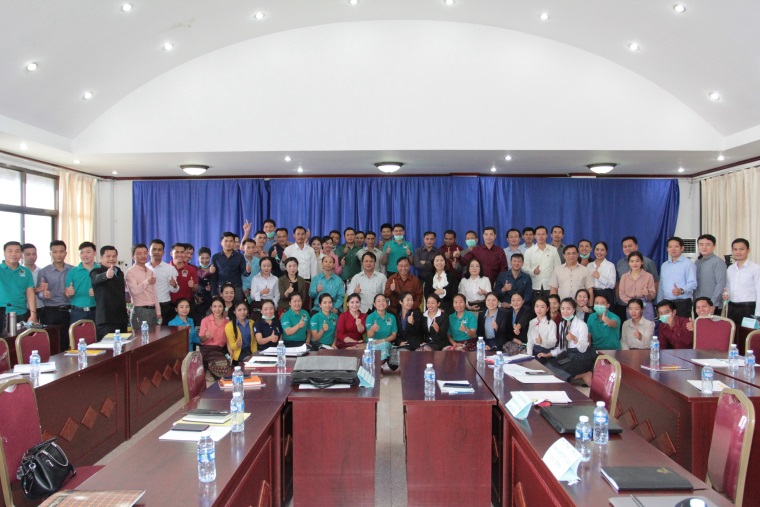 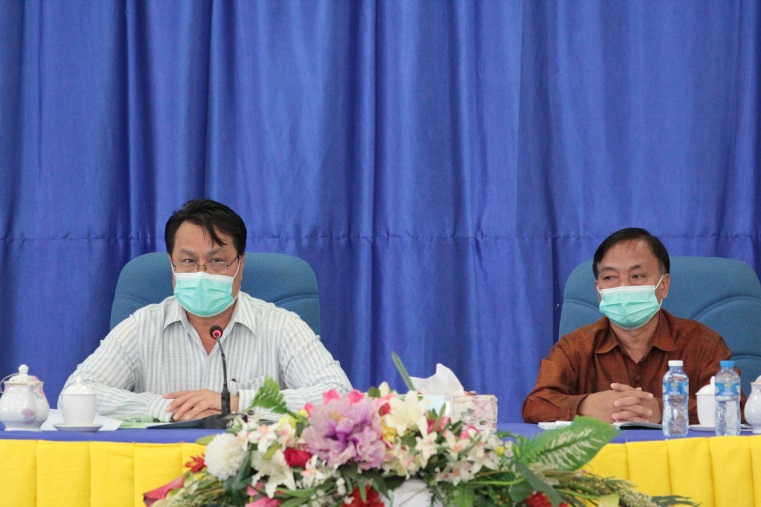 